Muster-Gefährdungsbeurteilung Chemieunterricht an WaldorfschulenKlassenstufe: 		7. KlasseTitel des Versuchs: 	Demonstration der konzentrierten Schwefelsäure (2.9)Literatur:			Lehrbuch der phänomenologischen Chemie, Band 1, Seite 27Gefahrenstufe                  	Versuchstyp   Lehrer             SchülerGefahrstoffe (Ausgangsstoffe, mögliche Zwischenprodukte, Endprodukte)Andere Stoffe:Beschreibung der DurchführungZur Demonstration der Wirkung von konzentrierter Schwefelsäure auf Pflanzenmaterialien wird ein Baumwolltaschentuch mit Hilfe eines Stativs befestigt und mittels einer Pipette wird vorsichtig konzentrierte Schwefelsäure darauf getropft. Vergleichbares kann demonstriert werden, indem man etwas von dieser Säure auf ein Stück Holz tropft. Ergänzende HinweiseKeineEntsorgungshinweiseFeststoffreste über den Hausmüll entsorgenMögliche Gefahren (auch durch Geräte)Sicherheitsmaßnahmen (gem. TRGS 500)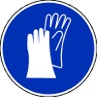 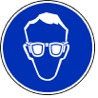               Schutzbrille tragen                       Schutzhandschuhe tragenDie Tätigkeitsbeschränkung für Schülerinnen und Schüler wird beachtet.Ersatzstoffprüfung (gem. TRGS 600)Durchgeführt; Schwefelsäure ist durch keine andere Säure für die demonstrierte Wirkung zu ersetzen.AnmerkungenH290			Kann gegenüber Metallen korrosiv sein.H314			Verursacht schwere Verätzungen der Haut und schwere Augenschäden.P280			Schutzhandschuhe/Schutzkleidung/Augenschutz tragen.P301+P330+P331	Bei Verschlucken: Mund ausspülen. Kein Erbrechen herbeiführen.P305+P351+P338	Bei Berührung mit den Augen: Einige Minuten lang vorsichtig mit Wasser ausspülen. Eventuell 				vorhandene Kontaktlinsen nach Möglichkeit entfernen. Weiter spülen. P309+310		Bei Exposition oder Unwohlsein: Sofort Giftinformationszentrum oder Arzt anrufen.Schule:Datum:				Lehrperson:					Unterschrift:Schulstempel:© Ulrich Wunderlin / Atelierschule Zürich / Erstelldatum: 14.05.2015______________________________________________________________________________NameSignal-wortPiktogrammeH-SätzeEUH-SätzeP-SätzeAGW in mg m-3Schwefelsäure 96-98%Gefahr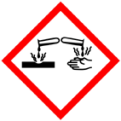 H314 H290KeineP280 P301+330+331P305+351+338P309+310---HaushaltspapierHolzGefahrenJaNeinSonstige Gefahren und HinweiseDurch EinatmenXDurch HautkontaktXBrandgefahrXExplosionsgefahrXDurch AugenkontaktX